								Приложение							к постановлению администрации						МО «Зеленоградский муниципальный округ							Калининградской области»							от  «21»  июня   2023 года   № 1853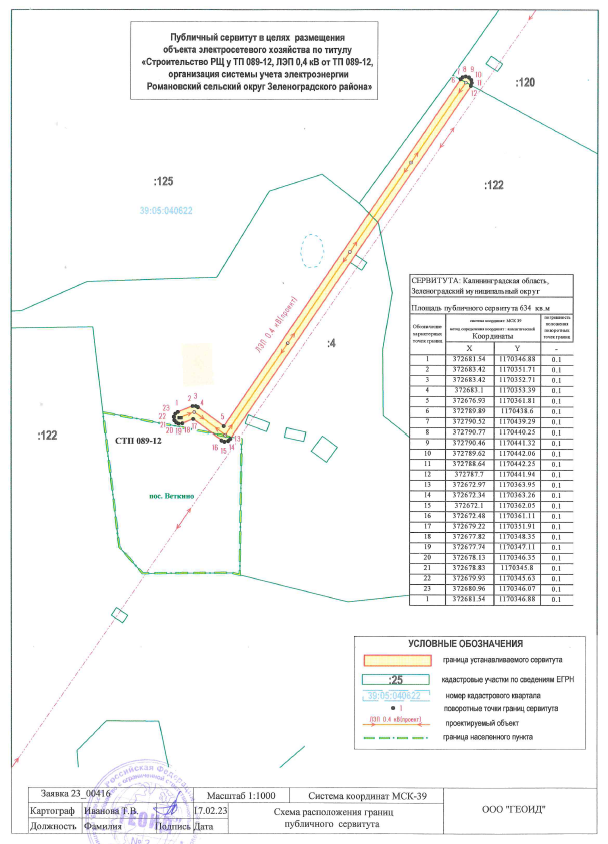 